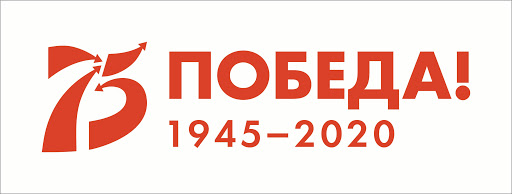 Патриотическое воспитание «Год Памяти и Славы»Наследники ПобедыСупергерои, о которых ты не знал. Настоящие герои и их реальные подвигиСолдатская сказка. Мультфильм по произведению К.ПаустовскогоВидеоурок «Дети войны»Видеоролик к классному часу, посвященном Дню Великой ПобедыЖивая память: символы Победы (телепроект Первого канала):ППШ  – пистолет-пулемет ШпагинаЛетающий танк – штурмовик «Ил-2»Советские плакатыКатюшаЛегендарный танк Т-34Медаль «За отвагу»Улица Марии Молчановой в КрымуУлица Ольги Ковалевой в ВолгоградеУлица Федора Полетаева в МосквеУлица Вилкова во ВладивостокеУлица Гули Королевой в ВолгоградеДокументальные фильмыМаршалы Победы (часть 1)Маршалы Победы (часть 2)Берлин 41-го. Долетали сильнейшиеПарад 41-го года на Красной площадиКурская битваГород в огне. Сталинградская битваЧтобы жили. Медики во время Великой Отечественной войныЭшелоны на Берлин. ЖелезнодорожникиНепокоренные. Узники концлагерейГолоса (часть 1). Блокада ЛенинградаГолоса (часть 2). Блокада Ленинграда
Поделись своей историей о ветеранеВетераны Великой Отечественной войныЭкскурсииМузей-заповедник «Героям Сталинградской битвы» на Мамаевом КурганеМузей-панорама Сталинградской битвыЦентральный музей Великой Отечественной войныДиорама «Курская дуга»Видеоэкскурсия Поныровского Музея Курской битвыМемориальный комплекс Партизанская поляна»Классные часы« Дорогами Победы»К 75-летию Победы в Великой Отечественной ВойнеПусть это будет не зряОни живы, пока мы их помнимЮные герои Великой Отечественной войны и их подвиги